The Australian RainforestFollow the Aboriginal Plant Trail through the Australian rainforest. Look at the plants and read the plaques to learn more about the strong connection that Indigenous Australians have with the land. How did Indigenous Australians traditionally use these plants?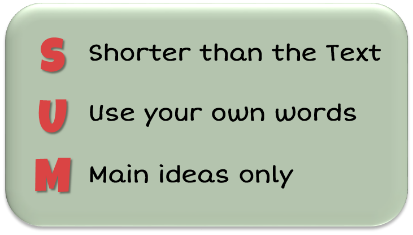 Write some notes that include the name of the plant and how it was used.Biomes in the Botanic GardensPlants Used for FoodPlants Used for ShelterPlants Used for ToolsPlants Used for MedicineBiome DescriptionPlants found hereInteresting notesRainforestTemperate regionArid regionTropical RegionAquatic zones